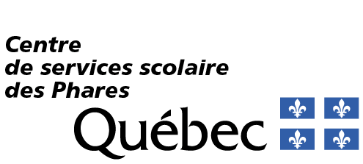 École du Portage	PropositionCalendrier des rencontres Conseil d’établissement 2023-24Dates et heuresEndroitsAssemblée générale de parentsJeudi le 7 septembre à 18h30École de la RivièreRéunion du conseil d’établissementMercredi le 18 octobre à 18h30École Clair-SoleilRéunion du conseil d’établissementMercredi le 22 novembre à 18h30À distance* Contacter le secrétariat pour obtenir le lien de la rencontreRéunion du conseil d’établissementMercredi le 14 février à 18h30À distance* Contacter le secrétariat pour obtenir le lien de la rencontreRéunion du conseil d’établissementMercredi le 19 avril à 18h30École De la RivièreRéunion du conseil d’établissementMercredi le 5 juin à 18hrs (Souper)À déterminer